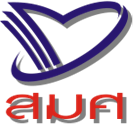 แบบสำรวจตนเองเพื่อเตรียมความพร้อมมหาวิทยาลัย............................................................ตามกรอบแนวทางการประเมินคุณภาพภายนอก ระดับอุดมศึกษา (พ.ศ. 2564-2565)ด้านที่ 1 ผลสัมฤทธิ์ในการบริหารจัดการตามพันธกิจที่ตอบสนองต่อการพัฒนาเศรษฐกิจและสังคมของประเทศด้านที่ 2 คุณภาพบัณฑิต (ตรี โท เอก)องค์ประกอบที่ 2.1 คุณภาพบัณฑิตปริญญาตรีด้านที่ 2 คุณภาพบัณฑิต (ตรี โท เอก)องค์ประกอบที่ 2.2 คุณภาพบัณฑิตปริญญาโทด้านที่ 2 คุณภาพบัณฑิต (ตรี โท เอก)องค์ประกอบที่ 2.3 คุณภาพบัณฑิตปริญญาเอกด้านที่ 3 คุณภาพงานวิจัยองค์ประกอบที่ 3.1  คุณภาพงานวิจัยและงานสร้างสรรค์ด้านที่ 3 คุณภาพงานวิจัยองค์ประกอบที่ 3.2 คุณภาพงานวิจัยเชิงประยุกต์และการพัฒนานวัตกรรมด้านที่ 4 ผลของการบริการวิชาการองค์ประกอบที่ 4.1 ผลของการบริการวิชาการสู่สาธารณะ (Public Service)ด้านที่ 4 ผลของการบริการวิชาการองค์ประกอบที่ 4.2 ผลของการบริการวิชาการแบบเฉพาะ (Specific Service)ด้านที่ 5 ผลของการประกันคุณภาพภายในองค์ประกอบที่ 5.1 ผลสัมฤทธิ์ระบบประกันคุณภาพภายในด้านที่ 5 ผลของการประกันคุณภาพภายในองค์ประกอบที่ 5.2 ผลสัมฤทธิ์ของหลักสูตรทั้งหมดของสถาบันอุดมศึกษาสรุปผลการประเมินการสำรวจตนเองตามกรอบแนวทางการประเมินคุณภาพภายนอก ระดับอุดมศึกษา(พ.ศ. 2564-2565) จาก 32 ประเด็นพิจารณา ของมหาวิทยาลัย............................... มีผลดังนี้ประเด็นการพิจารณาที่ 1 (1) ผลการสังเคราะห์เชิงคุณภาพที่สถาบันอุดมศึกษาจัดทำในเรื่องการดำเนินงาน
ที่สะท้อนอัตลักษณ์ภายใต้พันธกิจหลักของสถาบันอุดมศึกษา 4 ด้าน และการตอบสนองความต้องการ
ของท้องถิ่นและประเทศทั้งในเชิงภารกิจและเชิงพื้นที่เพื่อตอบสนองต่อการเปลี่ยนแปลงและทิศทางการพัฒนาประเทศในอนาคตตามแผนยุทธศาสตร์ชาติประเด็นการพิจารณาที่ 1 (1) ผลการสังเคราะห์เชิงคุณภาพที่สถาบันอุดมศึกษาจัดทำในเรื่องการดำเนินงาน
ที่สะท้อนอัตลักษณ์ภายใต้พันธกิจหลักของสถาบันอุดมศึกษา 4 ด้าน และการตอบสนองความต้องการ
ของท้องถิ่นและประเทศทั้งในเชิงภารกิจและเชิงพื้นที่เพื่อตอบสนองต่อการเปลี่ยนแปลงและทิศทางการพัฒนาประเทศในอนาคตตามแผนยุทธศาสตร์ชาติผลการประเมิน (ระดับคุณภาพ ) ผลลัพธ์เป็นไปตามมาตรฐานการอุดมศึกษา         ผลลัพธ์ไม่เป็นไปตามมาตรฐานการอุดมศึกษา     ผลการดำเนินการ/หลักฐานของสถาบันอุดมศึกษา (โปรดระบุ) มีการดำเนินการ ................................................................................................................................................................................................................................................................................................................................................................................................................................................................................................................................................  ไม่มีการดำเนินการ เนื่องจาก...............................................................................................................................................................................................................................................................................................................................................................................................................................................................................................................................................ผลการดำเนินการ/หลักฐานของสถาบันอุดมศึกษา (โปรดระบุ) มีการดำเนินการ ................................................................................................................................................................................................................................................................................................................................................................................................................................................................................................................................................  ไม่มีการดำเนินการ เนื่องจาก...............................................................................................................................................................................................................................................................................................................................................................................................................................................................................................................................................ประเด็นการพิจารณาที่ 2) (2) ผลการสังเคราะห์เชิงคุณภาพที่สถาบันอุดมศึกษาจัดทำในเรื่องการดำเนินงานตามแผนพัฒนาสถาบันตามพันธกิจหลักของสถาบันอุดมศึกษาตามระบบหรือกลไกที่สถาบันกำหนดโดยนำแผนพัฒนาสถาบันไปถ่ายทอดสู่การปฏิบัติที่เชื่อมโยงกับเป้าหมายของการพัฒนาการศึกษาของประเทศประเด็นการพิจารณาที่ 2) (2) ผลการสังเคราะห์เชิงคุณภาพที่สถาบันอุดมศึกษาจัดทำในเรื่องการดำเนินงานตามแผนพัฒนาสถาบันตามพันธกิจหลักของสถาบันอุดมศึกษาตามระบบหรือกลไกที่สถาบันกำหนดโดยนำแผนพัฒนาสถาบันไปถ่ายทอดสู่การปฏิบัติที่เชื่อมโยงกับเป้าหมายของการพัฒนาการศึกษาของประเทศผลการประเมิน (ระดับคุณภาพ ) ผลลัพธ์เป็นไปตามมาตรฐานการอุดมศึกษา         ผลลัพธ์ไม่เป็นไปตามมาตรฐานการอุดมศึกษา     ผลการดำเนินการ/หลักฐานของสถาบันอุดมศึกษา (โปรดระบุ) มีการดำเนินการ ................................................................................................................................................................................................................................................................................................................................................................................................................................................................................................................................................ ................................................................................................................................................................................ ไม่มีการดำเนินการ เนื่องจาก...............................................................................................................................................................................................................................................................................................................................................................................................................................................................................................................................................ผลการดำเนินการ/หลักฐานของสถาบันอุดมศึกษา (โปรดระบุ) มีการดำเนินการ ................................................................................................................................................................................................................................................................................................................................................................................................................................................................................................................................................ ................................................................................................................................................................................ ไม่มีการดำเนินการ เนื่องจาก...............................................................................................................................................................................................................................................................................................................................................................................................................................................................................................................................................ประเด็นการพิจารณาที่ 1 (3) ผลการวิเคราะห์เชิงคุณภาพเกี่ยวกับผลสัมฤทธิ์การบริหารสถาบันอุดมศึกษาตาม
หลักปรัชญาของเศรษฐกิจพอเพียงประเด็นการพิจารณาที่ 1 (3) ผลการวิเคราะห์เชิงคุณภาพเกี่ยวกับผลสัมฤทธิ์การบริหารสถาบันอุดมศึกษาตาม
หลักปรัชญาของเศรษฐกิจพอเพียงผลการประเมิน (ระดับคุณภาพ ) ผลลัพธ์เป็นไปตามมาตรฐานการอุดมศึกษา         ผลลัพธ์ไม่เป็นไปตามมาตรฐานการอุดมศึกษา     ผลการดำเนินการ/หลักฐานของสถาบันอุดมศึกษา (โปรดระบุ) มีการดำเนินการ ................................................................................................................................................................................................................................................................................................................................................................................................................................................................................................................................................ ................................................................................................................................................................................ ไม่มีการดำเนินการ เนื่องจาก...............................................................................................................................................................................................................................................................................................................................................................................................................................................................................................................................................ผลการดำเนินการ/หลักฐานของสถาบันอุดมศึกษา (โปรดระบุ) มีการดำเนินการ ................................................................................................................................................................................................................................................................................................................................................................................................................................................................................................................................................ ................................................................................................................................................................................ ไม่มีการดำเนินการ เนื่องจาก...............................................................................................................................................................................................................................................................................................................................................................................................................................................................................................................................................ประเด็นการพิจารณาที่ 2 (4) ผลการวิเคราะห์เชิงคุณภาพเกี่ยวกับผลสัมฤทธิ์การบริหารสถาบันอุดมศึกษาตามแนวทางธรรมาภิบาลประเด็นการพิจารณาที่ 2 (4) ผลการวิเคราะห์เชิงคุณภาพเกี่ยวกับผลสัมฤทธิ์การบริหารสถาบันอุดมศึกษาตามแนวทางธรรมาภิบาลผลการประเมิน (ระดับคุณภาพ ) ผลลัพธ์เป็นไปตามมาตรฐานการอุดมศึกษา         ผลลัพธ์ไม่เป็นไปตามมาตรฐานการอุดมศึกษา     ผลการดำเนินการ/หลักฐานของสถาบันอุดมศึกษา (โปรดระบุ) มีการดำเนินการ ................................................................................................................................................................................................................................................................................................................................................................................................................................................................................................................................................ ................................................................................................................................................................................ ไม่มีการดำเนินการ เนื่องจาก...............................................................................................................................................................................................................................................................................................................................................................................................................................................................................................................................................ผลการดำเนินการ/หลักฐานของสถาบันอุดมศึกษา (โปรดระบุ) มีการดำเนินการ ................................................................................................................................................................................................................................................................................................................................................................................................................................................................................................................................................ ................................................................................................................................................................................ ไม่มีการดำเนินการ เนื่องจาก...............................................................................................................................................................................................................................................................................................................................................................................................................................................................................................................................................ประเด็นการพิจารณาที่ 1 (5) การมีงานทำ หรือการศึกษาต่อ หรือประกอบ อาชีพอิสระภายใน 1 ปี 
หลังสำเร็จการศึกษาประเด็นการพิจารณาที่ 1 (5) การมีงานทำ หรือการศึกษาต่อ หรือประกอบ อาชีพอิสระภายใน 1 ปี 
หลังสำเร็จการศึกษาผลการประเมิน (ระดับคุณภาพ ) ผลลัพธ์เป็นไปตามมาตรฐานการอุดมศึกษา         ผลลัพธ์ไม่เป็นไปตามมาตรฐานการอุดมศึกษา     ผลการดำเนินการ/หลักฐานของสถาบันอุดมศึกษา (โปรดระบุ) มีการดำเนินการ ................................................................................................................................................................................................................................................................................................................................................................................................................................................................................................................................................ ................................................................................................................................................................................ ไม่มีการดำเนินการ เนื่องจาก...............................................................................................................................................................................................................................................................................................................................................................................................................................................................................................................................................ผลการดำเนินการ/หลักฐานของสถาบันอุดมศึกษา (โปรดระบุ) มีการดำเนินการ ................................................................................................................................................................................................................................................................................................................................................................................................................................................................................................................................................ ................................................................................................................................................................................ ไม่มีการดำเนินการ เนื่องจาก...............................................................................................................................................................................................................................................................................................................................................................................................................................................................................................................................................ประเด็นการพิจารณาที่ 2 (6) ผลการประเมินความพึงพอใจของผู้ใช้บัณฑิตตามกรอบมาตรฐานคุณวุฒิระดับอุดมศึกษาแห่งชาติ (TQF)ประเด็นการพิจารณาที่ 2 (6) ผลการประเมินความพึงพอใจของผู้ใช้บัณฑิตตามกรอบมาตรฐานคุณวุฒิระดับอุดมศึกษาแห่งชาติ (TQF)ผลการประเมิน (ระดับคุณภาพ ) ผลลัพธ์เป็นไปตามมาตรฐานการอุดมศึกษา         ผลลัพธ์ไม่เป็นไปตามมาตรฐานการอุดมศึกษา     ผลการดำเนินการ/หลักฐานของสถาบันอุดมศึกษา (โปรดระบุ) มีการดำเนินการ ................................................................................................................................................................................................................................................................................................................................................................................................................................................................................................................................................ ................................................................................................................................................................................ ไม่มีการดำเนินการ เนื่องจาก...............................................................................................................................................................................................................................................................................................................................................................................................................................................................................................................................................ผลการดำเนินการ/หลักฐานของสถาบันอุดมศึกษา (โปรดระบุ) มีการดำเนินการ ................................................................................................................................................................................................................................................................................................................................................................................................................................................................................................................................................ ................................................................................................................................................................................ ไม่มีการดำเนินการ เนื่องจาก...............................................................................................................................................................................................................................................................................................................................................................................................................................................................................................................................................ประเด็นการพิจารณาที่ 3 (7) ทักษะที่จำเป็นต่อการดำรงชีวิตในศตวรรษที่ 21 อาทิ ทักษะในการทำงาน 
Hard Skill Soft Skill IT Literacy หรือ Digital Literacy จากการสัมภาษณ์ผู้ใช้บัณฑิตหรือผลการปฏิบัติ
ที่แสดงถึงทักษะดังกล่าวประเด็นการพิจารณาที่ 3 (7) ทักษะที่จำเป็นต่อการดำรงชีวิตในศตวรรษที่ 21 อาทิ ทักษะในการทำงาน 
Hard Skill Soft Skill IT Literacy หรือ Digital Literacy จากการสัมภาษณ์ผู้ใช้บัณฑิตหรือผลการปฏิบัติ
ที่แสดงถึงทักษะดังกล่าวผลการประเมิน (ระดับคุณภาพ ) ผลลัพธ์เป็นไปตามมาตรฐานการอุดมศึกษา         ผลลัพธ์ไม่เป็นไปตามมาตรฐานการอุดมศึกษา     ผลการดำเนินการ/หลักฐานของสถาบันอุดมศึกษา (โปรดระบุ) มีการดำเนินการ ................................................................................................................................................................................................................................................................................................................................................................................................................................................................................................................................................ ................................................................................................................................................................................ ไม่มีการดำเนินการ เนื่องจาก...............................................................................................................................................................................................................................................................................................................................................................................................................................................................................................................................................ผลการดำเนินการ/หลักฐานของสถาบันอุดมศึกษา (โปรดระบุ) มีการดำเนินการ ................................................................................................................................................................................................................................................................................................................................................................................................................................................................................................................................................ ................................................................................................................................................................................ ไม่มีการดำเนินการ เนื่องจาก...............................................................................................................................................................................................................................................................................................................................................................................................................................................................................................................................................ประเด็นการพิจารณาที่ 4 (8) ผลการทดสอบภาษาอังกฤษประเด็นการพิจารณาที่ 4 (8) ผลการทดสอบภาษาอังกฤษผลการประเมิน (ระดับคุณภาพ ) ผลลัพธ์เป็นไปตามมาตรฐานการอุดมศึกษา         ผลลัพธ์ไม่เป็นไปตามมาตรฐานการอุดมศึกษา     ผลการดำเนินการ/หลักฐานของสถาบันอุดมศึกษา (โปรดระบุ) มีการดำเนินการ ................................................................................................................................................................................................................................................................................................................................................................................................................................................................................................................................................ ................................................................................................................................................................................ ไม่มีการดำเนินการ เนื่องจาก...............................................................................................................................................................................................................................................................................................................................................................................................................................................................................................................................................ผลการดำเนินการ/หลักฐานของสถาบันอุดมศึกษา (โปรดระบุ) มีการดำเนินการ ................................................................................................................................................................................................................................................................................................................................................................................................................................................................................................................................................ ................................................................................................................................................................................ ไม่มีการดำเนินการ เนื่องจาก...............................................................................................................................................................................................................................................................................................................................................................................................................................................................................................................................................ประเด็นการพิจารณาที่ 1 (9) ผลการนำความรู้ และทักษะในวิชาชีพไปประยุกต์ใช้ในการพัฒนางานโดยใช้ความรู้ขั้นสูงในการปฏิบัติและพัฒนางานเพื่อให้งานหรือองค์กรเกิดความ ก้าวหน้าในเชิงนโยบาย วิชาการ หรือด้านการบริหารจัดการ โดยมีคุณภาพผลงานเป็นที่ยอมรับเชิงประจักษ์ประเด็นการพิจารณาที่ 1 (9) ผลการนำความรู้ และทักษะในวิชาชีพไปประยุกต์ใช้ในการพัฒนางานโดยใช้ความรู้ขั้นสูงในการปฏิบัติและพัฒนางานเพื่อให้งานหรือองค์กรเกิดความ ก้าวหน้าในเชิงนโยบาย วิชาการ หรือด้านการบริหารจัดการ โดยมีคุณภาพผลงานเป็นที่ยอมรับเชิงประจักษ์ผลการประเมิน (ระดับคุณภาพ ) ผลลัพธ์เป็นไปตามมาตรฐานการอุดมศึกษา         ผลลัพธ์ไม่เป็นไปตามมาตรฐานการอุดมศึกษา     ผลการดำเนินการ/หลักฐานของสถาบันอุดมศึกษา (โปรดระบุ) มีการดำเนินการ ................................................................................................................................................................................................................................................................................................................................................................................................................................................................................................................................................  ไม่มีการดำเนินการ เนื่องจาก...............................................................................................................................................................................................................................................................................................................................................................................................................................................................................................................................................ผลการดำเนินการ/หลักฐานของสถาบันอุดมศึกษา (โปรดระบุ) มีการดำเนินการ ................................................................................................................................................................................................................................................................................................................................................................................................................................................................................................................................................  ไม่มีการดำเนินการ เนื่องจาก...............................................................................................................................................................................................................................................................................................................................................................................................................................................................................................................................................ประเด็นการพิจารณาที่ 2 (10) สัดส่วนผลงานของบัณฑิตที่จบการศึกษาระดับปริญญาโทที่พัฒนาความเชี่ยวชาญ หรือการต่อยอดความรู้ที่สอดคล้องกับ (1) แนวทางการวิจัยและพัฒนาตามความเชี่ยวชาญของสถาบัน หรือ (2) แนวทางการวิจัยและพัฒนาเพื่อรองรับการพัฒนาประเทศ หรือ (3) งานวิจัยที่สามารถประยุกต์ใช้กับหน่วยงานภายนอกหรือภาคอุตสาหกรรม ประเด็นการพิจารณาที่ 2 (10) สัดส่วนผลงานของบัณฑิตที่จบการศึกษาระดับปริญญาโทที่พัฒนาความเชี่ยวชาญ หรือการต่อยอดความรู้ที่สอดคล้องกับ (1) แนวทางการวิจัยและพัฒนาตามความเชี่ยวชาญของสถาบัน หรือ (2) แนวทางการวิจัยและพัฒนาเพื่อรองรับการพัฒนาประเทศ หรือ (3) งานวิจัยที่สามารถประยุกต์ใช้กับหน่วยงานภายนอกหรือภาคอุตสาหกรรม ผลการประเมิน (ระดับคุณภาพ ) ผลลัพธ์เป็นไปตามมาตรฐานการอุดมศึกษา         ผลลัพธ์ไม่เป็นไปตามมาตรฐานการอุดมศึกษา     ผลการดำเนินการ/หลักฐานของสถาบันอุดมศึกษา (โปรดระบุ) มีการดำเนินการ ................................................................................................................................................................................................................................................................................................................................................................................................................................................................................................................................................  ไม่มีการดำเนินการ เนื่องจาก...............................................................................................................................................................................................................................................................................................................................................................................................................................................................................................................................................ผลการดำเนินการ/หลักฐานของสถาบันอุดมศึกษา (โปรดระบุ) มีการดำเนินการ ................................................................................................................................................................................................................................................................................................................................................................................................................................................................................................................................................  ไม่มีการดำเนินการ เนื่องจาก...............................................................................................................................................................................................................................................................................................................................................................................................................................................................................................................................................ประเด็นการพิจารณาที่ 3 (11) ผลการทดสอบภาษาอังกฤษประเด็นการพิจารณาที่ 3 (11) ผลการทดสอบภาษาอังกฤษผลการประเมิน (ระดับคุณภาพ ) ผลลัพธ์เป็นไปตามมาตรฐานการอุดมศึกษา         ผลลัพธ์ไม่เป็นไปตามมาตรฐานการอุดมศึกษา     ผลการดำเนินการ/หลักฐานของสถาบันอุดมศึกษา (โปรดระบุ) มีการดำเนินการ ................................................................................................................................................................................................................................................................................................................................................................................................................................................................................................................................................ ................................................................................................................................................................................ ไม่มีการดำเนินการ เนื่องจาก...............................................................................................................................................................................................................................................................................................................................................................................................................................................................................................................................................ผลการดำเนินการ/หลักฐานของสถาบันอุดมศึกษา (โปรดระบุ) มีการดำเนินการ ................................................................................................................................................................................................................................................................................................................................................................................................................................................................................................................................................ ................................................................................................................................................................................ ไม่มีการดำเนินการ เนื่องจาก...............................................................................................................................................................................................................................................................................................................................................................................................................................................................................................................................................ประเด็นการพิจารณาที่ 1 (12) คุณภาพของงานวิจัยที่ตีพิมพ์เผยแพร่ในระดับชาติหรือนานาชาติประเด็นการพิจารณาที่ 1 (12) คุณภาพของงานวิจัยที่ตีพิมพ์เผยแพร่ในระดับชาติหรือนานาชาติผลการประเมิน (ระดับคุณภาพ ) ผลลัพธ์เป็นไปตามมาตรฐานการอุดมศึกษา         ผลลัพธ์ไม่เป็นไปตามมาตรฐานการอุดมศึกษา     ผลการดำเนินการ/หลักฐานของสถาบันอุดมศึกษา (โปรดระบุ) มีการดำเนินการ ................................................................................................................................................................................................................................................................................................................................................................................................................................................................................................................................................ ................................................................................................................................................................................ ไม่มีการดำเนินการ เนื่องจาก...............................................................................................................................................................................................................................................................................................................................................................................................................................................................................................................................................ผลการดำเนินการ/หลักฐานของสถาบันอุดมศึกษา (โปรดระบุ) มีการดำเนินการ ................................................................................................................................................................................................................................................................................................................................................................................................................................................................................................................................................ ................................................................................................................................................................................ ไม่มีการดำเนินการ เนื่องจาก...............................................................................................................................................................................................................................................................................................................................................................................................................................................................................................................................................ประเด็นการพิจารณาที่ 2 (13) สัดส่วนงานวิจัยและงานสร้างสรรค์ของผู้เรียนระดับปริญญาเอกเป็นงานวิจัย
ที่เกิดองค์ความรู้ใหม่ หรือนวัตกรรมที่สอดคล้องกับ 1) แนวทาง การวิจัยและพัฒนาตามความเชี่ยวชาญของสถาบัน หรือ 2) แนวทางการวิจัยและพัฒนาเพื่อรองรับการพัฒนาประเทศ หรือ 3) งานวิจัยที่สามารถประยุกต์ใช้กับหน่วยงานภายนอก หรือภาคอุตสาหกรรมประเด็นการพิจารณาที่ 2 (13) สัดส่วนงานวิจัยและงานสร้างสรรค์ของผู้เรียนระดับปริญญาเอกเป็นงานวิจัย
ที่เกิดองค์ความรู้ใหม่ หรือนวัตกรรมที่สอดคล้องกับ 1) แนวทาง การวิจัยและพัฒนาตามความเชี่ยวชาญของสถาบัน หรือ 2) แนวทางการวิจัยและพัฒนาเพื่อรองรับการพัฒนาประเทศ หรือ 3) งานวิจัยที่สามารถประยุกต์ใช้กับหน่วยงานภายนอก หรือภาคอุตสาหกรรมผลการประเมิน (ระดับคุณภาพ ) ผลลัพธ์เป็นไปตามมาตรฐานการอุดมศึกษา         ผลลัพธ์ไม่เป็นไปตามมาตรฐานการอุดมศึกษา     ผลการดำเนินการ/หลักฐานของสถาบันอุดมศึกษา (โปรดระบุ) มีการดำเนินการ ................................................................................................................................................................................................................................................................................................................................................................................................................................................................................................................................................ ................................................................................................................................................................................ ไม่มีการดำเนินการ เนื่องจาก...............................................................................................................................................................................................................................................................................................................................................................................................................................................................................................................................................ผลการดำเนินการ/หลักฐานของสถาบันอุดมศึกษา (โปรดระบุ) มีการดำเนินการ ................................................................................................................................................................................................................................................................................................................................................................................................................................................................................................................................................ ................................................................................................................................................................................ ไม่มีการดำเนินการ เนื่องจาก...............................................................................................................................................................................................................................................................................................................................................................................................................................................................................................................................................ประเด็นการพิจารณาที่ 3 (14) ผลการทดสอบภาษาอังกฤษ ประเด็นการพิจารณาที่ 3 (14) ผลการทดสอบภาษาอังกฤษ ผลการประเมิน (ระดับคุณภาพ ) ผลลัพธ์เป็นไปตามมาตรฐานการอุดมศึกษา         ผลลัพธ์ไม่เป็นไปตามมาตรฐานการอุดมศึกษา     ผลการดำเนินการ/หลักฐานของสถาบันอุดมศึกษา (โปรดระบุ) มีการดำเนินการ ................................................................................................................................................................................................................................................................................................................................................................................................................................................................................................................................................ ................................................................................................................................................................................ ไม่มีการดำเนินการ เนื่องจาก...............................................................................................................................................................................................................................................................................................................................................................................................................................................................................................................................................ผลการดำเนินการ/หลักฐานของสถาบันอุดมศึกษา (โปรดระบุ) มีการดำเนินการ ................................................................................................................................................................................................................................................................................................................................................................................................................................................................................................................................................ ................................................................................................................................................................................ ไม่มีการดำเนินการ เนื่องจาก...............................................................................................................................................................................................................................................................................................................................................................................................................................................................................................................................................ประเด็นการพิจารณาที่ 1 (15) สัดส่วนผลงานวิจัยและผลงานสร้างสรรค์ที่มีความสอดคล้องกับบริบทของสถาบันอุดมศึกษาและตอบโจทย์การพัฒนาประเทศประเด็นการพิจารณาที่ 1 (15) สัดส่วนผลงานวิจัยและผลงานสร้างสรรค์ที่มีความสอดคล้องกับบริบทของสถาบันอุดมศึกษาและตอบโจทย์การพัฒนาประเทศผลการประเมิน (ระดับคุณภาพ ) ผลลัพธ์เป็นไปตามมาตรฐานการอุดมศึกษา         ผลลัพธ์ไม่เป็นไปตามมาตรฐานการอุดมศึกษา     ผลการดำเนินการ/หลักฐานของสถาบันอุดมศึกษา (โปรดระบุ) มีการดำเนินการ ................................................................................................................................................................................................................................................................................................................................................................................................................................................................................................................................................ ................................................................................................................................................................................ ไม่มีการดำเนินการ เนื่องจาก...............................................................................................................................................................................................................................................................................................................................................................................................................................................................................................................................................ผลการดำเนินการ/หลักฐานของสถาบันอุดมศึกษา (โปรดระบุ) มีการดำเนินการ ................................................................................................................................................................................................................................................................................................................................................................................................................................................................................................................................................ ................................................................................................................................................................................ ไม่มีการดำเนินการ เนื่องจาก...............................................................................................................................................................................................................................................................................................................................................................................................................................................................................................................................................ประเด็นการพิจารณาที่ 2 (16) สัดส่วนผลงานวิจัยและผลงานสร้างสรรค์ที่มีการอ้างอิงจากวารสาร วิชาการ
ที่ตีพิมพ์เผยแพร่ (Citation)ประเด็นการพิจารณาที่ 2 (16) สัดส่วนผลงานวิจัยและผลงานสร้างสรรค์ที่มีการอ้างอิงจากวารสาร วิชาการ
ที่ตีพิมพ์เผยแพร่ (Citation)ผลการประเมิน (ระดับคุณภาพ ) ผลลัพธ์เป็นไปตามมาตรฐานการอุดมศึกษา         ผลลัพธ์ไม่เป็นไปตามมาตรฐานการอุดมศึกษา     ผลการดำเนินการ/หลักฐานของสถาบันอุดมศึกษา (โปรดระบุ) มีการดำเนินการ ................................................................................................................................................................................................................................................................................................................................................................................................................................................................................................................................................ ................................................................................................................................................................................ ไม่มีการดำเนินการ เนื่องจาก...............................................................................................................................................................................................................................................................................................................................................................................................................................................................................................................................................ผลการดำเนินการ/หลักฐานของสถาบันอุดมศึกษา (โปรดระบุ) มีการดำเนินการ ................................................................................................................................................................................................................................................................................................................................................................................................................................................................................................................................................ ................................................................................................................................................................................ ไม่มีการดำเนินการ เนื่องจาก...............................................................................................................................................................................................................................................................................................................................................................................................................................................................................................................................................ประเด็นการพิจารณาที่ 3 (17) สัดส่วนผลงานวิจัยและผลงานสร้างสรรค์ที่ได้รับรางวัล หรือทุนวิจัยจากหน่วยงานภายนอกในระดับชาติ หรือนานาชาติประเด็นการพิจารณาที่ 3 (17) สัดส่วนผลงานวิจัยและผลงานสร้างสรรค์ที่ได้รับรางวัล หรือทุนวิจัยจากหน่วยงานภายนอกในระดับชาติ หรือนานาชาติผลการประเมิน (ระดับคุณภาพ ) ผลลัพธ์เป็นไปตามมาตรฐานการอุดมศึกษา         ผลลัพธ์ไม่เป็นไปตามมาตรฐานการอุดมศึกษา     ผลการดำเนินการ/หลักฐานของสถาบันอุดมศึกษา (โปรดระบุ) มีการดำเนินการ ................................................................................................................................................................................................................................................................................................................................................................................................................................................................................................................................................ ................................................................................................................................................................................ ไม่มีการดำเนินการ เนื่องจาก...............................................................................................................................................................................................................................................................................................................................................................................................................................................................................................................................................ผลการดำเนินการ/หลักฐานของสถาบันอุดมศึกษา (โปรดระบุ) มีการดำเนินการ ................................................................................................................................................................................................................................................................................................................................................................................................................................................................................................................................................ ................................................................................................................................................................................ ไม่มีการดำเนินการ เนื่องจาก...............................................................................................................................................................................................................................................................................................................................................................................................................................................................................................................................................ประเด็นการพิจารณาที่ 1 (18) สัดส่วนผลงานวิจัยเชิงประยุกต์และการพัฒนานวัตกรรมที่มีความสอดคล้องกับบริบทของสถาบันอุดมศึกษา ก่อให้เกิดการสร้างสรรค์สิ่งใหม่ มีสิ่งประดิษฐ์คิดค้นที่ตอบโจทย์การพัฒนาประเทศประเด็นการพิจารณาที่ 1 (18) สัดส่วนผลงานวิจัยเชิงประยุกต์และการพัฒนานวัตกรรมที่มีความสอดคล้องกับบริบทของสถาบันอุดมศึกษา ก่อให้เกิดการสร้างสรรค์สิ่งใหม่ มีสิ่งประดิษฐ์คิดค้นที่ตอบโจทย์การพัฒนาประเทศผลการประเมิน (ระดับคุณภาพ ) ผลลัพธ์เป็นไปตามมาตรฐานการอุดมศึกษา         ผลลัพธ์ไม่เป็นไปตามมาตรฐานการอุดมศึกษา     ผลการดำเนินการ/หลักฐานของสถาบันอุดมศึกษา (โปรดระบุ) มีการดำเนินการ ................................................................................................................................................................................................................................................................................................................................................................................................................................................................................................................................................ ................................................................................................................................................................................ ไม่มีการดำเนินการ เนื่องจาก...............................................................................................................................................................................................................................................................................................................................................................................................................................................................................................................................................ผลการดำเนินการ/หลักฐานของสถาบันอุดมศึกษา (โปรดระบุ) มีการดำเนินการ ................................................................................................................................................................................................................................................................................................................................................................................................................................................................................................................................................ ................................................................................................................................................................................ ไม่มีการดำเนินการ เนื่องจาก...............................................................................................................................................................................................................................................................................................................................................................................................................................................................................................................................................ประเด็นการพิจารณาที่ 2 (19) สัดส่วนผลงานวิจัยเชิงประยุกต์และการพัฒนานวัตกรรมจนมีการจดทะเบียนผลงานจากหน่วยงานที่เกี่ยวข้อง อาทิ จดสิทธิบัตร ลิขสิทธิ์ อนุสิทธิบัตร เป็นต้นประเด็นการพิจารณาที่ 2 (19) สัดส่วนผลงานวิจัยเชิงประยุกต์และการพัฒนานวัตกรรมจนมีการจดทะเบียนผลงานจากหน่วยงานที่เกี่ยวข้อง อาทิ จดสิทธิบัตร ลิขสิทธิ์ อนุสิทธิบัตร เป็นต้นผลการประเมิน (ระดับคุณภาพ ) ผลลัพธ์เป็นไปตามมาตรฐานการอุดมศึกษา         ผลลัพธ์ไม่เป็นไปตามมาตรฐานการอุดมศึกษา     ผลการดำเนินการ/หลักฐานของสถาบันอุดมศึกษา (โปรดระบุ) มีการดำเนินการ ................................................................................................................................................................................................................................................................................................................................................................................................................................................................................................................................................ ................................................................................................................................................................................ ไม่มีการดำเนินการ เนื่องจาก...............................................................................................................................................................................................................................................................................................................................................................................................................................................................................................................................................ผลการดำเนินการ/หลักฐานของสถาบันอุดมศึกษา (โปรดระบุ) มีการดำเนินการ ................................................................................................................................................................................................................................................................................................................................................................................................................................................................................................................................................ ................................................................................................................................................................................ ไม่มีการดำเนินการ เนื่องจาก...............................................................................................................................................................................................................................................................................................................................................................................................................................................................................................................................................ประเด็นการพิจารณาที่ 3 (20) สัดส่วนผลงานวิจัยเชิงประยุกต์และการพัฒนานวัตกรรมที่สามารถนำมาประยุกต์ใช้ หรือได้ทุนวิจัยพัฒนาต่อยอดจากหน่วยงานภายนอกประเด็นการพิจารณาที่ 3 (20) สัดส่วนผลงานวิจัยเชิงประยุกต์และการพัฒนานวัตกรรมที่สามารถนำมาประยุกต์ใช้ หรือได้ทุนวิจัยพัฒนาต่อยอดจากหน่วยงานภายนอกผลการประเมิน (ระดับคุณภาพ ) ผลลัพธ์เป็นไปตามมาตรฐานการอุดมศึกษา         ผลลัพธ์ไม่เป็นไปตามมาตรฐานการอุดมศึกษา     ผลการดำเนินการ/หลักฐานของสถาบันอุดมศึกษา (โปรดระบุ) มีการดำเนินการ ................................................................................................................................................................................................................................................................................................................................................................................................................................................................................................................................................ ................................................................................................................................................................................ ไม่มีการดำเนินการ เนื่องจาก...............................................................................................................................................................................................................................................................................................................................................................................................................................................................................................................................................ผลการดำเนินการ/หลักฐานของสถาบันอุดมศึกษา (โปรดระบุ) มีการดำเนินการ ................................................................................................................................................................................................................................................................................................................................................................................................................................................................................................................................................ ................................................................................................................................................................................ ไม่มีการดำเนินการ เนื่องจาก...............................................................................................................................................................................................................................................................................................................................................................................................................................................................................................................................................ประเด็นการพิจารณาที่ 1 (21) ผลการประเมินงานบริการวิชาการของผู้รับบริการที่สามารถนำไป ใช้ในการพัฒนาหรือประยุกต์ใช้ส่วนใดส่วนหนึ่งได้ประเด็นการพิจารณาที่ 1 (21) ผลการประเมินงานบริการวิชาการของผู้รับบริการที่สามารถนำไป ใช้ในการพัฒนาหรือประยุกต์ใช้ส่วนใดส่วนหนึ่งได้ผลการประเมิน (ระดับคุณภาพ ) ผลลัพธ์เป็นไปตามมาตรฐานการอุดมศึกษา         ผลลัพธ์ไม่เป็นไปตามมาตรฐานการอุดมศึกษา     ผลการดำเนินการ/หลักฐานของสถาบันอุดมศึกษา (โปรดระบุ) มีการดำเนินการ ................................................................................................................................................................................................................................................................................................................................................................................................................................................................................................................................................ ................................................................................................................................................................................ ไม่มีการดำเนินการ เนื่องจาก...............................................................................................................................................................................................................................................................................................................................................................................................................................................................................................................................................ผลการดำเนินการ/หลักฐานของสถาบันอุดมศึกษา (โปรดระบุ) มีการดำเนินการ ................................................................................................................................................................................................................................................................................................................................................................................................................................................................................................................................................ ................................................................................................................................................................................ ไม่มีการดำเนินการ เนื่องจาก...............................................................................................................................................................................................................................................................................................................................................................................................................................................................................................................................................ประเด็นการพิจารณาที่ 2 (22) ผลการบริการวิชาการที่สามารถสร้างคุณค่า (Value) แก่ผู้รับบริการ ชุมชน และสังคมได้ โดยสามารถนำผลจากการบริการวิชาการไปใช้ประโยชน์ได้อย่างเป็นรูปธรรม เป็นผลกระทบ
เชิงบวกในวงกว้างประเด็นการพิจารณาที่ 2 (22) ผลการบริการวิชาการที่สามารถสร้างคุณค่า (Value) แก่ผู้รับบริการ ชุมชน และสังคมได้ โดยสามารถนำผลจากการบริการวิชาการไปใช้ประโยชน์ได้อย่างเป็นรูปธรรม เป็นผลกระทบ
เชิงบวกในวงกว้างผลการประเมิน (ระดับคุณภาพ ) ผลลัพธ์เป็นไปตามมาตรฐานการอุดมศึกษา         ผลลัพธ์ไม่เป็นไปตามมาตรฐานการอุดมศึกษา     ผลการดำเนินการ/หลักฐานของสถาบันอุดมศึกษา (โปรดระบุ) มีการดำเนินการ ................................................................................................................................................................................................................................................................................................................................................................................................................................................................................................................................................ ................................................................................................................................................................................ ไม่มีการดำเนินการ เนื่องจาก...............................................................................................................................................................................................................................................................................................................................................................................................................................................................................................................................................ผลการดำเนินการ/หลักฐานของสถาบันอุดมศึกษา (โปรดระบุ) มีการดำเนินการ ................................................................................................................................................................................................................................................................................................................................................................................................................................................................................................................................................ ................................................................................................................................................................................ ไม่มีการดำเนินการ เนื่องจาก...............................................................................................................................................................................................................................................................................................................................................................................................................................................................................................................................................ประเด็นการพิจารณาที่ 3 (23) ผลความพึงพอใจของผู้รับบริการต่อการให้บริการวิชาการของสถาบัน อุดมศึกษาโดยคำนึงถึงการใช้นวัตกรรมเพื่อตอบโจทย์การพัฒนาสนับสนุนให้ชุมชนสร้างสังคมคุณภาพ รองรับโอกาสและความท้าทายในอนาคตประเด็นการพิจารณาที่ 3 (23) ผลความพึงพอใจของผู้รับบริการต่อการให้บริการวิชาการของสถาบัน อุดมศึกษาโดยคำนึงถึงการใช้นวัตกรรมเพื่อตอบโจทย์การพัฒนาสนับสนุนให้ชุมชนสร้างสังคมคุณภาพ รองรับโอกาสและความท้าทายในอนาคตผลการประเมิน (ระดับคุณภาพ ) ผลลัพธ์เป็นไปตามมาตรฐานการอุดมศึกษา         ผลลัพธ์ไม่เป็นไปตามมาตรฐานการอุดมศึกษา     ผลการดำเนินการ/หลักฐานของสถาบันอุดมศึกษา (โปรดระบุ) มีการดำเนินการ ................................................................................................................................................................................................................................................................................................................................................................................................................................................................................................................................................ ................................................................................................................................................................................ ไม่มีการดำเนินการ เนื่องจาก...............................................................................................................................................................................................................................................................................................................................................................................................................................................................................................................................................ผลการดำเนินการ/หลักฐานของสถาบันอุดมศึกษา (โปรดระบุ) มีการดำเนินการ ................................................................................................................................................................................................................................................................................................................................................................................................................................................................................................................................................ ................................................................................................................................................................................ ไม่มีการดำเนินการ เนื่องจาก...............................................................................................................................................................................................................................................................................................................................................................................................................................................................................................................................................ประเด็นการพิจารณาที่ 1 (24) ผลการประเมินงานบริการวิชาการจากหน่วยงานที่ร้องขอสามารถทำให้เกิดประโยชน์ได้จริงประเด็นการพิจารณาที่ 1 (24) ผลการประเมินงานบริการวิชาการจากหน่วยงานที่ร้องขอสามารถทำให้เกิดประโยชน์ได้จริงผลการประเมิน (ระดับคุณภาพ ) ผลลัพธ์เป็นไปตามมาตรฐานการอุดมศึกษา         ผลลัพธ์ไม่เป็นไปตามมาตรฐานการอุดมศึกษา     ผลการดำเนินการ/หลักฐานของสถาบันอุดมศึกษา (โปรดระบุ) มีการดำเนินการ ................................................................................................................................................................................................................................................................................................................................................................................................................................................................................................................................................ ................................................................................................................................................................................ ไม่มีการดำเนินการ เนื่องจาก...............................................................................................................................................................................................................................................................................................................................................................................................................................................................................................................................................ผลการดำเนินการ/หลักฐานของสถาบันอุดมศึกษา (โปรดระบุ) มีการดำเนินการ ................................................................................................................................................................................................................................................................................................................................................................................................................................................................................................................................................ ................................................................................................................................................................................ ไม่มีการดำเนินการ เนื่องจาก...............................................................................................................................................................................................................................................................................................................................................................................................................................................................................................................................................ประเด็นการพิจารณาที่ 2 (25) ผลงานบริการวิชาการสามารถสร้างคุณค่า (Value) โดยพิจารณาจากผลที่คาดว่าจะได้รับจากผลการบริการวิชาการนั้น ๆ  ได้แก่  (1) In Cash คือ การสร้างคุณค่าพิจารณาผ่านค่าใช้จ่าย/มูลค่า/รายได้ (2) In Kind คือ การสร้างคุณค่าที่ไม่เน้นมูลค่า/รายได้ อาทิ การสร้างความผูกพันต่อองค์กรการเกิดวัฒนธรรมองค์กร หรือองค์ความรู้ใหม่ เป็นต้นประเด็นการพิจารณาที่ 2 (25) ผลงานบริการวิชาการสามารถสร้างคุณค่า (Value) โดยพิจารณาจากผลที่คาดว่าจะได้รับจากผลการบริการวิชาการนั้น ๆ  ได้แก่  (1) In Cash คือ การสร้างคุณค่าพิจารณาผ่านค่าใช้จ่าย/มูลค่า/รายได้ (2) In Kind คือ การสร้างคุณค่าที่ไม่เน้นมูลค่า/รายได้ อาทิ การสร้างความผูกพันต่อองค์กรการเกิดวัฒนธรรมองค์กร หรือองค์ความรู้ใหม่ เป็นต้นผลการประเมิน (ระดับคุณภาพ ) ผลลัพธ์เป็นไปตามมาตรฐานการอุดมศึกษา         ผลลัพธ์ไม่เป็นไปตามมาตรฐานการอุดมศึกษา     ผลการดำเนินการ/หลักฐานของสถาบันอุดมศึกษา (โปรดระบุ) มีการดำเนินการ ................................................................................................................................................................................................................................................................................................................................................................................................................................................................................................................................................ ................................................................................................................................................................................ ไม่มีการดำเนินการ เนื่องจาก...............................................................................................................................................................................................................................................................................................................................................................................................................................................................................................................................................ผลการดำเนินการ/หลักฐานของสถาบันอุดมศึกษา (โปรดระบุ) มีการดำเนินการ ................................................................................................................................................................................................................................................................................................................................................................................................................................................................................................................................................ ................................................................................................................................................................................ ไม่มีการดำเนินการ เนื่องจาก...............................................................................................................................................................................................................................................................................................................................................................................................................................................................................................................................................ประเด็นการพิจารณาที่ 3)(26) ผลการประเมินการบริการวิชาการแบบเฉพาะ (Specific Service) 
โดยคณะกรรมการวิชาการของสถาบันอุดมศึกษาประเด็นการพิจารณาที่ 3)(26) ผลการประเมินการบริการวิชาการแบบเฉพาะ (Specific Service) 
โดยคณะกรรมการวิชาการของสถาบันอุดมศึกษาผลการประเมิน (ระดับคุณภาพ ) ผลลัพธ์เป็นไปตามมาตรฐานการอุดมศึกษา         ผลลัพธ์ไม่เป็นไปตามมาตรฐานการอุดมศึกษา     ผลการดำเนินการ/หลักฐานของสถาบันอุดมศึกษา (โปรดระบุ) มีการดำเนินการ ................................................................................................................................................................................................................................................................................................................................................................................................................................................................................................................................................ ................................................................................................................................................................................ ไม่มีการดำเนินการ เนื่องจาก...............................................................................................................................................................................................................................................................................................................................................................................................................................................................................................................................................ผลการดำเนินการ/หลักฐานของสถาบันอุดมศึกษา (โปรดระบุ) มีการดำเนินการ ................................................................................................................................................................................................................................................................................................................................................................................................................................................................................................................................................ ................................................................................................................................................................................ ไม่มีการดำเนินการ เนื่องจาก...............................................................................................................................................................................................................................................................................................................................................................................................................................................................................................................................................ประเด็นการพิจารณาที่ 1 (27) ผลการประกันคุณภาพภายใน (IQA) ที่ก่อให้เกิดประโยชน์ต่อการบริหารสถาบันอุดมศึกษา สามารถนำไปปรับปรุงพัฒนาและเป็นส่วนหนึ่งของการบริหารสถาบันอุดมศึกษาได้ประเด็นการพิจารณาที่ 1 (27) ผลการประกันคุณภาพภายใน (IQA) ที่ก่อให้เกิดประโยชน์ต่อการบริหารสถาบันอุดมศึกษา สามารถนำไปปรับปรุงพัฒนาและเป็นส่วนหนึ่งของการบริหารสถาบันอุดมศึกษาได้ผลการประเมิน (ระดับคุณภาพ ) ผลลัพธ์เป็นไปตามมาตรฐานการอุดมศึกษา         ผลลัพธ์ไม่เป็นไปตามมาตรฐานการอุดมศึกษา     ผลการดำเนินการ/หลักฐานของสถาบันอุดมศึกษา (โปรดระบุ) มีการดำเนินการ ................................................................................................................................................................................................................................................................................................................................................................................................................................................................................................................................................ ................................................................................................................................................................................ ไม่มีการดำเนินการ เนื่องจาก...............................................................................................................................................................................................................................................................................................................................................................................................................................................................................................................................................ผลการดำเนินการ/หลักฐานของสถาบันอุดมศึกษา (โปรดระบุ) มีการดำเนินการ ................................................................................................................................................................................................................................................................................................................................................................................................................................................................................................................................................ ................................................................................................................................................................................ ไม่มีการดำเนินการ เนื่องจาก...............................................................................................................................................................................................................................................................................................................................................................................................................................................................................................................................................ประเด็นการพิจารณาที่ 2 (28) ผลการประกันคุณภาพภายใน (IQA) จากการดำเนินการประกันภายใน
โดยสถาบันอุดมศึกษาประเด็นการพิจารณาที่ 2 (28) ผลการประกันคุณภาพภายใน (IQA) จากการดำเนินการประกันภายใน
โดยสถาบันอุดมศึกษาผลการประเมิน (ระดับคุณภาพ ) ผลลัพธ์เป็นไปตามมาตรฐานการอุดมศึกษา         ผลลัพธ์ไม่เป็นไปตามมาตรฐานการอุดมศึกษา     ผลการดำเนินการ/หลักฐานของสถาบันอุดมศึกษา (โปรดระบุ) มีการดำเนินการ ................................................................................................................................................................................................................................................................................................................................................................................................................................................................................................................................................ ................................................................................................................................................................................ ไม่มีการดำเนินการ เนื่องจาก...............................................................................................................................................................................................................................................................................................................................................................................................................................................................................................................................................ผลการดำเนินการ/หลักฐานของสถาบันอุดมศึกษา (โปรดระบุ) มีการดำเนินการ ................................................................................................................................................................................................................................................................................................................................................................................................................................................................................................................................................ ................................................................................................................................................................................ ไม่มีการดำเนินการ เนื่องจาก...............................................................................................................................................................................................................................................................................................................................................................................................................................................................................................................................................ประเด็นการพิจารณาที่ 3 (29) ผลของการบริหารงานประกันคุณภาพภายใน (IQA) ที่เป็นส่วนหนึ่งในการขับเคลื่อนให้เกิดวัฒนธรรมคุณภาพภายในสถาบันอุดมศึกษาประเด็นการพิจารณาที่ 3 (29) ผลของการบริหารงานประกันคุณภาพภายใน (IQA) ที่เป็นส่วนหนึ่งในการขับเคลื่อนให้เกิดวัฒนธรรมคุณภาพภายในสถาบันอุดมศึกษาผลการประเมิน (ระดับคุณภาพ ) ผลลัพธ์เป็นไปตามมาตรฐานการอุดมศึกษา         ผลลัพธ์ไม่เป็นไปตามมาตรฐานการอุดมศึกษา     ผลการดำเนินการ/หลักฐานของสถาบันอุดมศึกษา (โปรดระบุ) มีการดำเนินการ ................................................................................................................................................................................................................................................................................................................................................................................................................................................................................................................................................ ................................................................................................................................................................................ ไม่มีการดำเนินการ เนื่องจาก...............................................................................................................................................................................................................................................................................................................................................................................................................................................................................................................................................ผลการดำเนินการ/หลักฐานของสถาบันอุดมศึกษา (โปรดระบุ) มีการดำเนินการ ................................................................................................................................................................................................................................................................................................................................................................................................................................................................................................................................................ ................................................................................................................................................................................ ไม่มีการดำเนินการ เนื่องจาก...............................................................................................................................................................................................................................................................................................................................................................................................................................................................................................................................................ประเด็นการพิจารณาที่ 1 (30) ผลของการนำผลการประเมินคุณภาพหลักสูตรไปใช้ปรับปรุง พัฒนา และบริหารจัดการประเด็นการพิจารณาที่ 1 (30) ผลของการนำผลการประเมินคุณภาพหลักสูตรไปใช้ปรับปรุง พัฒนา และบริหารจัดการผลการประเมิน (ระดับคุณภาพ ) ผลลัพธ์เป็นไปตามมาตรฐานการอุดมศึกษา         ผลลัพธ์ไม่เป็นไปตามมาตรฐานการอุดมศึกษา     ผลการดำเนินการ/หลักฐานของสถาบันอุดมศึกษา (โปรดระบุ) มีการดำเนินการ ................................................................................................................................................................................................................................................................................................................................................................................................................................................................................................................................................ ................................................................................................................................................................................ ไม่มีการดำเนินการ เนื่องจาก...............................................................................................................................................................................................................................................................................................................................................................................................................................................................................................................................................ผลการดำเนินการ/หลักฐานของสถาบันอุดมศึกษา (โปรดระบุ) มีการดำเนินการ ................................................................................................................................................................................................................................................................................................................................................................................................................................................................................................................................................ ................................................................................................................................................................................ ไม่มีการดำเนินการ เนื่องจาก...............................................................................................................................................................................................................................................................................................................................................................................................................................................................................................................................................ประเด็นการพิจารณาที่ 2 (31) หลักสูตรได้รับการรับทราบจากหน่วยงานต้นสังกัด หรือการรับรองจากสภาวิชาชีพ (กรณีมีสภาวิชาชีพ)ประเด็นการพิจารณาที่ 2 (31) หลักสูตรได้รับการรับทราบจากหน่วยงานต้นสังกัด หรือการรับรองจากสภาวิชาชีพ (กรณีมีสภาวิชาชีพ)ผลการประเมิน (ระดับคุณภาพ ) ผลลัพธ์เป็นไปตามมาตรฐานการอุดมศึกษา         ผลลัพธ์ไม่เป็นไปตามมาตรฐานการอุดมศึกษา     ผลการดำเนินการ/หลักฐานของสถาบันอุดมศึกษา (โปรดระบุ) มีการดำเนินการ ................................................................................................................................................................................................................................................................................................................................................................................................................................................................................................................................................ ................................................................................................................................................................................ ไม่มีการดำเนินการ เนื่องจาก...............................................................................................................................................................................................................................................................................................................................................................................................................................................................................................................................................ผลการดำเนินการ/หลักฐานของสถาบันอุดมศึกษา (โปรดระบุ) มีการดำเนินการ ................................................................................................................................................................................................................................................................................................................................................................................................................................................................................................................................................ ................................................................................................................................................................................ ไม่มีการดำเนินการ เนื่องจาก...............................................................................................................................................................................................................................................................................................................................................................................................................................................................................................................................................ประเด็นการพิจารณาที่ 3 (32) หลักสูตรได้รับการรับรองจากองค์กรรับรองคุณภาพในระดับนานาชาติ(International Accreditation Bodies) (ถ้ามี) ประเด็นการพิจารณาที่ 3 (32) หลักสูตรได้รับการรับรองจากองค์กรรับรองคุณภาพในระดับนานาชาติ(International Accreditation Bodies) (ถ้ามี) ผลการประเมิน (ระดับคุณภาพ ) ผลลัพธ์เป็นไปตามมาตรฐานการอุดมศึกษา         ผลลัพธ์ไม่เป็นไปตามมาตรฐานการอุดมศึกษา     ผลการดำเนินการ/หลักฐานของสถาบันอุดมศึกษา (โปรดระบุ) มีการดำเนินการ ................................................................................................................................................................................................................................................................................................................................................................................................................................................................................................................................................ ................................................................................................................................................................................ ไม่มีการดำเนินการ เนื่องจาก...............................................................................................................................................................................................................................................................................................................................................................................................................................................................................................................................................ผลการดำเนินการ/หลักฐานของสถาบันอุดมศึกษา (โปรดระบุ) มีการดำเนินการ ................................................................................................................................................................................................................................................................................................................................................................................................................................................................................................................................................ ................................................................................................................................................................................ ไม่มีการดำเนินการ เนื่องจาก...............................................................................................................................................................................................................................................................................................................................................................................................................................................................................................................................................ระดับคุณภาพจำนวนผลลัพธ์เป็นไปตามมาตรฐานการอุดมศึกษา        .........ประเด็นพิจารณาผลลัพธ์ไม่เป็นไปตามมาตรฐานการอุดมศึกษา     .........ประเด็นพิจารณา** ไม่มีการดำเนินการ.........ประเด็นพิจารณา